КАБАРДИНКА, «АНАСТАСИЯ»       Лето 2023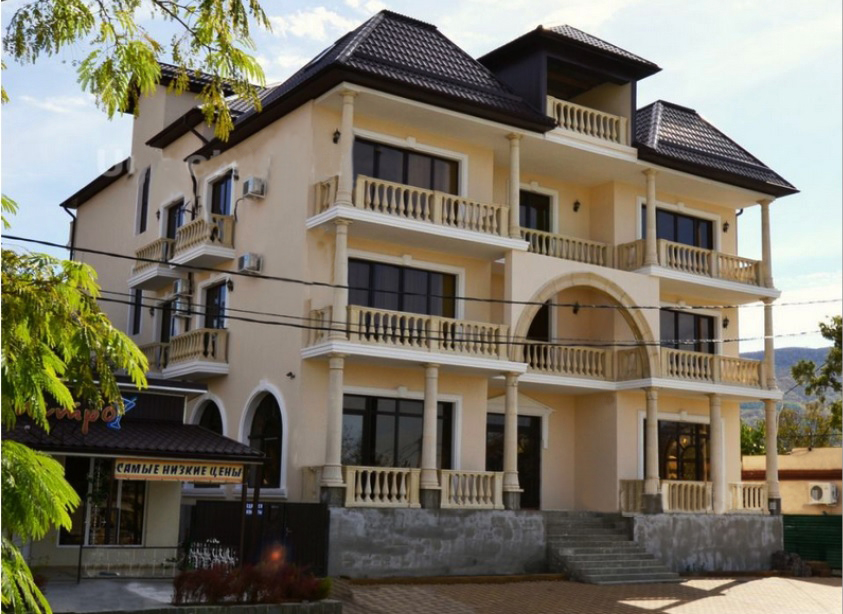 Гостевой дом "Анастасия" расположен в центре курортного посёлка Кабардинка.  Кабардинка входит в состав города Геленджика, находится в 15-ти км от города. Сейчас это одно из самых популярных на побережье мест для молодежного и семейного отдыха. В Кабардинке очень красивая набережная, кафе и рестораны, ночные дискотеки, детские аттракционы, морские прогулки, рынки и магазины.  Гостевой дом "Анастасия"  удобно расположен, вся инфраструктура в непосредственной близости: океанариум, центральный рынок, парк, магазины, кафе.  На территории и во всех номерах доступен беспроводной Wi-Fi. К Вашим услугам: парковка, детская игровая площадка, кафе, закрытый благоустроенный двор с мангалом и летними столиками. 
Размещение: «Стандарт» 2-х, 3-х, 4-х местные номера с удобствами (WC, душ, ТВ, кондиционер, холодильник, односпальные и двуспальные кровати, прикроватные тумбочки, шкаф для одежды, журнальный столик, наличие фена уточнять, балконы в корпусе «Милана»).Пляж: 5-7 мин– песчано - галечный. Питание: в гостинице есть кухня для самостоятельного приготовления пищи(корпус «Анастасия»). Дети:  до 5 лет на одном месте с родителями – 7500 руб, до 12 лет скидка на проезд – 200 руб.Стоимость тура на 1 человека (7 ночей)В стоимость входит: проезд  на автобусе, проживание в номерах выбранной категории, сопровождение, страховка от несчастного случая. Курортный сбор за доп. плату.Выезд из Белгорода  еженедельно по пятницамХочешь классно отдохнуть – отправляйся с нами в путь!!!!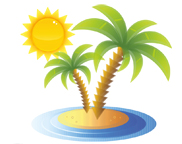 ООО  «Турцентр-ЭКСПО»                                        г. Белгород, ул. Щорса, 64 а,  III этаж                                                                                                            Остановка ТРЦ «Сити Молл Белгородский»www.turcentr31.ru          т./ф: (4722) 28-90-40;  тел: (4722) 28-90-45;    +7-951-769-21-41РазмещениеЗаездыСТАНДАРТСТАНДАРТСТАНДАРТСТАНДАРТСТАНДАРТ    Корпус «Милана» (на фото)    Корпус «Милана» (на фото)    Корпус «Милана» (на фото)    Корпус «Милана» (на фото)    Корпус «Милана» (на фото)РазмещениеЗаездыСТАНДАРТСТАНДАРТСТАНДАРТСТАНДАРТСТАНДАРТСТАНДАРТ с балкономСТАНДАРТ с балкономСТАНДАРТ с балкономСТАНДАРТ с балкономДЕЛЮКСРазмещениеЗаезды2-х мест. с удоб.3-х мест. с удоб.2-х комн.4-х мест.с удоб.Доп. место кресло-кроватьДоп. место кресло-кровать2-х мест. с удоб. 3-х мест. с удоб. 4-х мест.с удоб. Доп. местодети и и взрослые(евро-раскла-душка)2-х комн.4-х мест.с удоб.РазмещениеЗаезды2-х мест. с удоб.3-х мест. с удоб.2-х комн.4-х мест.с удоб.дети до 10 летвзрослые и дети от 10 лет2-х мест. с удоб. 3-х мест. с удоб. 4-х мест.с удоб. Доп. местодети и и взрослые(евро-раскла-душка)2-х комн.4-х мест.с удоб.02.06.-11.06.10950108009950840010600155001530014500119001520009.06.-18.06.117501110010750890010700159001570014900121001570016.06.-25.06.125001180011200940010800175001660015400125001630023.06.-02.07.125001180011200940010800175001660015400125001630030.06.-09.07.140001300012600940010800249002060018000125001895007.07.-16.07.150001400013600960010800259002160019000125001995014.07.-23.07.163001490013950990011400263002200019500129002030021.07.-30.07.172001575014250990011400263002200019500129002030028.07.-06.08.172001575014250990011400263002200019500129002030004.08.-13.08.172001575014250990011400263002200019500129002030011.08.-20.08.172001575014250990011400263002200019500129002030018.08.-27.08.167501535013450960011000242002120018300129001980025.08.-03.09.141501295012000920010800235001990017700127001830001.09.-10.09.138001255011750890010800175001595014900127001560008.09.-17.09.129001190011350870010700172001555014700125001540015.09.-24.09.1210011500110008700106001540015300143001250015200